§1362.  Professional development1.  Requirement for renewal.  Beginning with registrations or licenses that expire in December 2005, every person seeking renewal under section 1357 must provide evidence satisfactory to the board that the person has completed 30 professional development hours within the period for which the registration or license was issued.[PL 2019, c. 375, §19 (AMD).]2.  Failure to meet requirement.  The board may not renew a license of an applicant who fails to meet the professional development requirements under subsection 1.  If an applicant subsequently fulfills the requirement after the license has expired, the board may renew the license for the remainder of the 2-year period for which a renewal would have been valid but for the applicant's failure to meet the professional development requirement.[PL 2019, c. 375, §19 (AMD).]3.  Review; monitoring.  The board shall review and monitor compliance with the professional development requirement under subsection 1.[PL 2019, c. 375, §19 (AMD).]4.  Exemptions.  Notwithstanding any other provisions of this chapter, the board or a 3-person committee of the board may allow an exemption or a partial exemption of the requirements of this section to a person seeking renewal under section 1357 upon the showing of an extenuating situation, hardship or disability.[PL 2005, c. 315, §27 (NEW).]SECTION HISTORYPL 2003, c. 94, §1 (NEW). PL 2005, c. 315, §27 (AMD). PL 2019, c. 375, §19 (AMD). The State of Maine claims a copyright in its codified statutes. If you intend to republish this material, we require that you include the following disclaimer in your publication:All copyrights and other rights to statutory text are reserved by the State of Maine. The text included in this publication reflects changes made through the First Regular and Frist Special Session of the 131st Maine Legislature and is current through November 1, 2023
                    . The text is subject to change without notice. It is a version that has not been officially certified by the Secretary of State. Refer to the Maine Revised Statutes Annotated and supplements for certified text.
                The Office of the Revisor of Statutes also requests that you send us one copy of any statutory publication you may produce. Our goal is not to restrict publishing activity, but to keep track of who is publishing what, to identify any needless duplication and to preserve the State's copyright rights.PLEASE NOTE: The Revisor's Office cannot perform research for or provide legal advice or interpretation of Maine law to the public. If you need legal assistance, please contact a qualified attorney.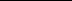 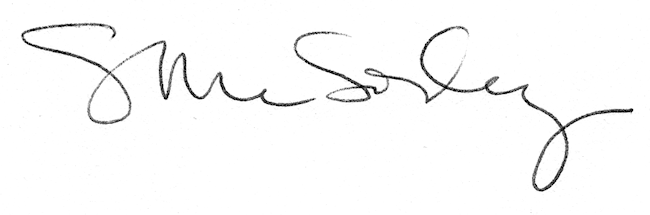 